УТВЕРЖДАЮ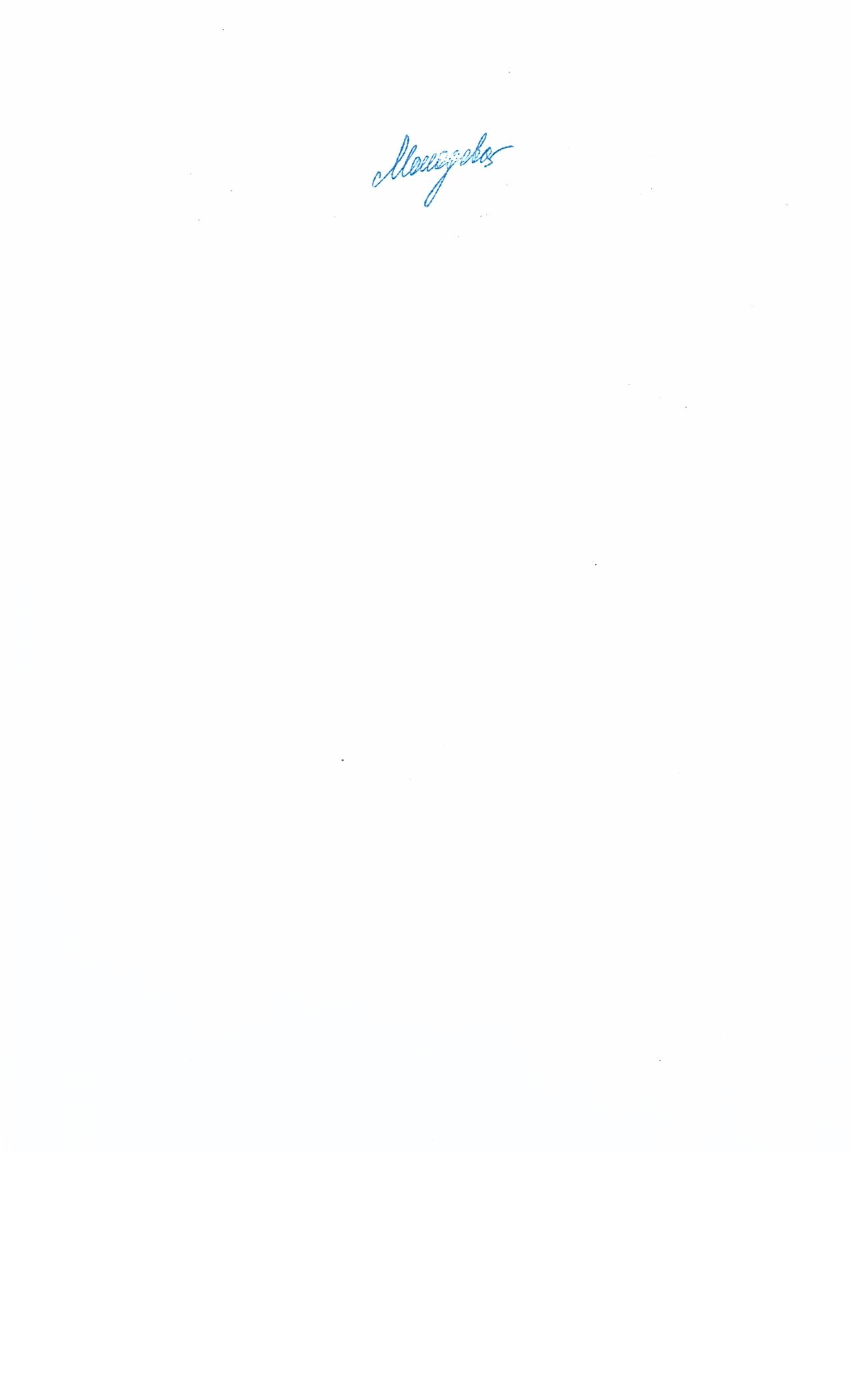 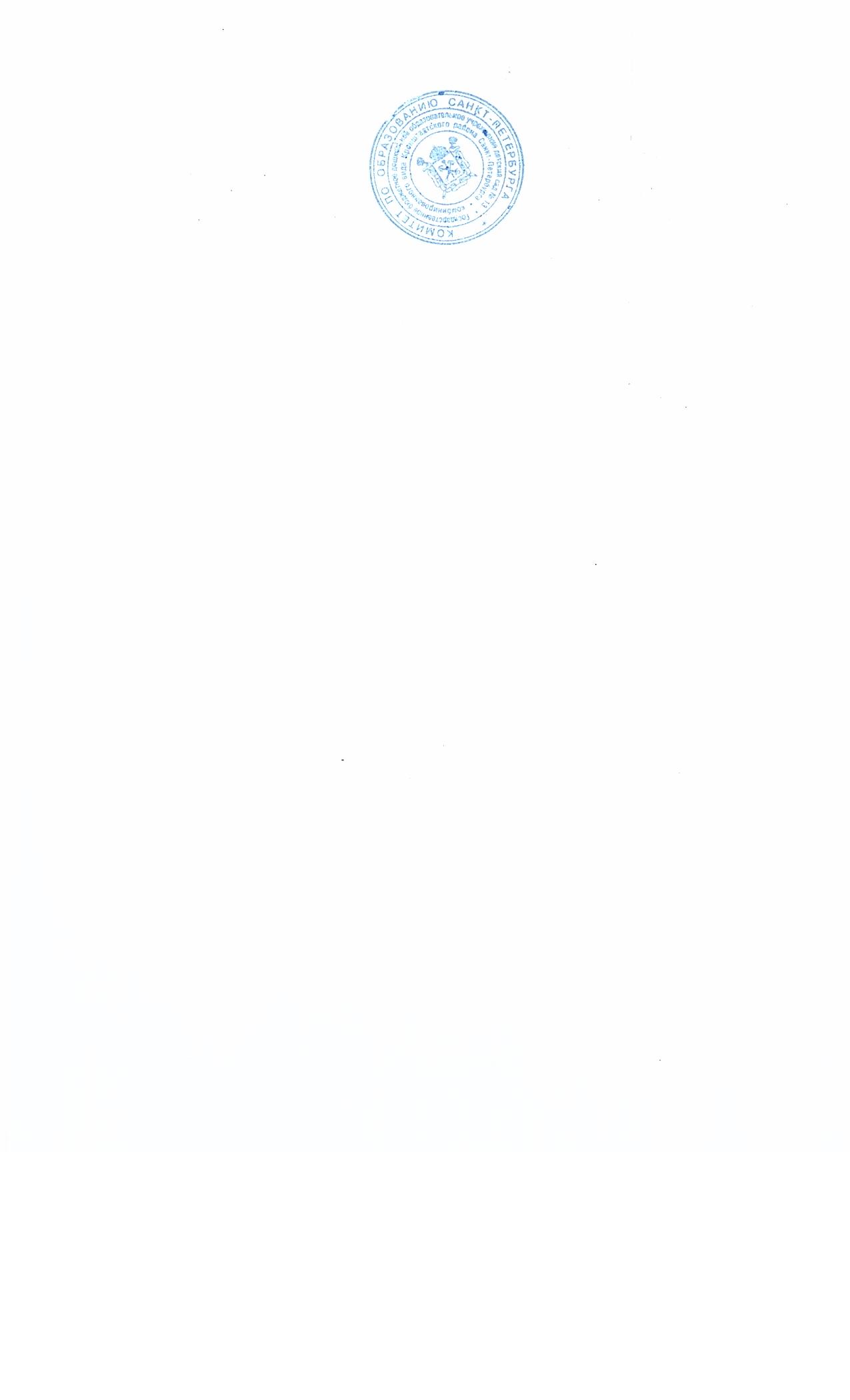 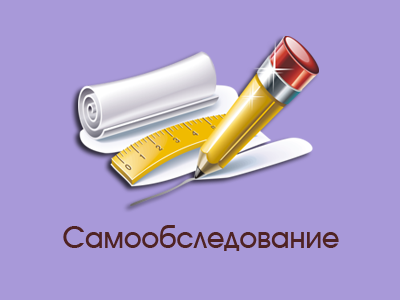 Заведующий ГБДОУ № 13__О.В.МолодоваОтчет о проведении                   самообследованиядеятельности  ГБДОУ № 13за 2015-2016  учебный годОбщие сведения о ДОУ:Государственное бюджетное дошкольное образовательное учреждение детский сад № 13 комбинированного вида  Кронштадтского района Санкт-Петербурга расположен по двум адресам:проспект Ленина, дом 49, улица Широкая, дом 20.В детский сад принимаются дети от 2-х до 8-и лет. В ГБДОУ функционировало11 групп: 8 для детей от 3 до 7 лет, из них 2 для детей с нарушением опорно-двигательного аппарата,  1 группа для детей с диагнозом ОНР;1 группа для детей с диагнозом ЗПР; 5 общеразвивающие группы;3 группы для детей с 2 до 3 лет, из них 2 общеразвивающие и 1 кратковременного пребывания.Режим работы учреждения с 7.00 до 19.00  пять дней в неделю.Режим питания  4-хразовый. Питание детей организуется с учетом натуральных норм при 12-ти часовом пребывании ребенка в ГБДОУ.В группах кратковременного пребывания режим питания 1-разовый. Питание детей организуется с учетом натуральных норм при 3-5-ти часовом пребывании ребенка в ГБДОУ.ГБДОУ №13 имеет лицензию на право осуществления образовательной деятельности от 18.07.2012 № 1258 бессрочно.Образовательная деятельность.Программы и технологии, используемые при организации образовательного процесса в ГБДОУ  В это учебном году получили логопедическую помощь 39 детей, помощь учителя-дефектолога – 12 детей. Результатом осуществления воспитательно-образовательного процесса явилось качественная подготовка детей к обучению в школе. Готовность воспитанников к обучению в школе характеризует достигнутый уровень психологического развития на кануне поступления в школу. Качество образовательной работы постоянно совершенствуется. По результатом работы отмечено, что всеми педагогами достигнуты положительные результаты.Результаты психологической диагностики Из ГБДОУ выпущено в школу 41 ребенка. Из них 2 ребёнок с рекомендацией в коррекционную школу. Уровень подготовки детей в школу (по данным психолога):Результаты диагностики (по  методике Ясюковой):Уровень развития детей ГБДОУ по результатам итоговой диагностики: продвижение у 100% воспитанников учреждения. Диагностика проведена педагогами-психологами  Коротковой Е.В., Бородкиной В.А.Группы здоровья       Май 2016 (списочный 209)            Таблица заболеваемости детей  по площадке Ленина, 49          Таблица заболеваемости детей  по площадке Широкая, 20                        Таблица заболеваемости детей  сводная     Заболеваемости детей раннего возраста по площадке Ленина, 49Заболеваемости детей раннего возраста по площадке Широкая, 20                 Заболеваемости детей раннего возраста своднаяЗаболеваемости детей дошкольного возраста по площадке Ленина, 49Заболеваемости детей дошкольного возраста по площадке Широкая, 20Заболеваемости детей дошкольного возраста  своднаяГБДОУ полностью укомплектовано кадрами.В ГБДОУ 25 педагогов:По квалификационной категории:По возрасту:По образованию:По педагогическому стажу работы: Повышение профессионального образования педагогов проводилось в соответствии с перспективным планом.В течение учебного года закончили курсы ФГОС при АППО СПб: 1- педагог, при Институте развития образования – 2 педагога, при ИМЦ СПб – 1 педагог. 18 педагогов прослушали семинары по инновационным формам работы в условиях  ФГОС. Аттестация:Участие в городских и районных мероприятиях:              Взаимодействие с семьей строилось на установлении партнерских отношений, объединении усилий для развития и воспитания детей, создание атмосферы общности интересов, эмоциональной взаимной поддержки. Организуя работу с семьей,  педагоги в этом учебном году пересмотрели формы работы, что сказалось на активности родителей в разнообразной деятельности с детьми (творческие проекты, конкурсы, выставки). Много внимания уделили повышению педагогических компетентностей родителей, оказана психологическая поддержка нуждающимся семьям.Инфраструктура.В учреждении создана предметно-развивающая среда, соответствующая требованиям ФГОС и СанПиН 2.4.1.3049-13. За период 2015-2016 года материально-техническая база учреждения укрепилась в следующих направлениях: приобретены игровые модули, интерактивные светове столы для рисования песком, развивающие игры, методические пособия, канцелярские товары, декорации и информационные стенды, карнавальные костюмы для проведения мероприятий с воспитанниками;закуплена посуда, кухонные принадлежности, средства индивидуальной защиты;отремонтировано крыльцо по адресу: Широкая, 20, установлен пандус по адресу: Ленина, 49.Показатели.Вывод: Задачи годового плана в основном выполнены. Анализ деятельности ГБДОУ за 2015-2016 учебный год выявил успешные показатели в деятельности учреждения: сложился перспективный, творческий коллектив педагогов, имеющих потенциал к профессиональному развитию; хороший уровень освоения детьми ОП ГБДОУ. Предметно-пространственная среда способствует всестороннему развитию дошкольников. Значительно улучшилась материально-техническая база учреждения. Повысился уровень компетентности педагогов ГБДОУ в умении проектировать и организовывать образовательный процесс в соответствии с ФГОС. Активизировалась работа по использованию электронных образовательных ресурсов. Работа по укреплению здоровья детей  еще остается очень актуальной. Необходимо повышение компетентности детей и  родителей в вопросах экологической культуры. Партнерские отношения с организациями района показали свою актуальность и возможность дальнейшего развития.  С целью повышения качества образовательного процесса стоит необходимость в совершенствовании подходов реализации ОП.6. Задачи на 2016-2017 учебный год.1. Организация повышения квалификации педагогов в соответствии с требованиями Профессионального стандарта педагога;2.	Обеспечение охраны и укрепления физического и психического здоровья детей, их эмоционального благополучия;3.	Повышение качества образовательного процесса;4.	Поддержка семьи в воспитании и получении детьми дошкольного образования;5.	Совершенствование системы подготовки воспитанников к обучению в школе, в соответствии с требованиями ФГОС и направлением коррекционной работы;6.	Укрепление материально-технической базы ДО в соответствии с требованиями ФГОС.ПрограммыТехнологии«Образовательную программу дошкольного образования» ГБДОУ (2015-2016 гг.);Парциальные:«Приобщение детей к истокам русской культуры» Князевой О. «Основы безопасности детей» Стеркиной Р.В.« Программа экологического воспитания» Николаевой С.В.«Воспитание здорового ребенка» Маханева М.Д.«Программа развития детей дошкольного возраста в детском саду» О.С.Ушакова.Программа «Театр, творчество, дети» Н.Ф.Сорокина, Л.Г.Милонович.Коррекционные программы:Адаптированная  программа на 2015-2016 учебный год.Парциальные:«Программа обучения и воспитания детей с фонетико-фонематическим недоразвитием речи (старшая группа детского сада) Т.Б.Филичива, Г.В.Чиркина.«Программа коррекционно-развивающей работы в логопедической группе детского сада для детей с общим недоразвитием речи» (с 4 до 7 лет) Н.В.Нищева.«Коррекционное обучение детей пятилетнего возраста с ОНР» Т.Б.Филичива, Г.В.Чиркина.Вариативные технологии, направленные на коррекцию речи и развитие личности ребенка: «Подготовка детей к школе с общим недоразвитием речи в условиях детского сада» Т.Б.Филичива, Г.В.Чиркина.«Учимся читать и писать правильно» Н.В.Глинка.«Развивающие игры» Б.П.Никитина«Развивающие игры» Воскобовича В.В.«Занимательные игры» Михайловой З.А. «В первый класс без дефектов речи» Ткаченко Т.А«Знакомлюсь с математикой» Серовой З.А.«Сказкотерапия» Зинкевич«Театр и дети» ТРИЗ«Мнемотехника»«Технологии валеологического развития ребенка в дошкольном образовательном учреждении» Л.Г.Татарникова«Первые шаги» Алифановой Г.Т. Авторская технология «Город радости» СПб ДОУ № 140 Выборгский районДетям о Кронштадте (опыт ДОУ № 1)Информационно-коммуникативные технологии.УровеньПериодПериодУровеньНачало года (31)Конец года (31)Высокий-3Хороший321Средний3616Средний-хороший--Слабый-патология21IПШIV-VЛенина, 49:98382Широкая, 20:18    62250общий показатель:27145332Ленина, 49:Широкая, 20:общий показатель:Форма 30211233Инвалиды202ЧБД000ВСЕГО ПО ДОУ2014-2015 уч год2015-2016 уч.годВСЕГО242318ОРВИ186262Инфекционная заб-ть24Прочие5452Ф-303521Списочный состав95102Показатель заболев по ДОУ2547,42944,42014-2015 уч год2015-2016 уч.годВСЕГО 213213ОРВИ170184Инфекционная заб-ть234Прочие2025Ф-301225Списочный состав 101 человек105Показатель заболев по ДОУ2108,92028,5ВСЕГО ПО ДОУ2014-2015 уч год2015-2016 уч.годВСЕГО455531ОРВИ356446Инфекционная заб-ть258Прочие74 77Ф-304746Списочный состав 196 человек 207Показатель заболев по ДОУ2321,42486,4ЯСЛИ2014-2015 уч год2015-2016 уч.годВСЕГО58112ОРВИ5095Инфекционная заб-ть00Прочие817Показатель заболеваемости2230,73733,3Ф-3023ЯСЛИ2014-2015 уч год2015-2016 уч.годВСЕГО9955ОРВИ7449Инфекционная заб-ть191Прочие55Показатель заболеваемости3666,62244,9Ф-3020ЯСЛИ2014-2015 уч год2015-2016 уч.годВСЕГО157167ОРВИ124144Инфекционная заб-ть19 1Прочие13  22Показатель заболеваемости2962,22989,1Ф-3063САД2014-2015 уч год2015-2016 уч.годВСЕГО184206ОРВИ136167Инфекционная заб-ть24Прочие4635Показатель заболеваемости2666,72641,02Ф-303118САД2014-2015 уч год2015-2016 уч.годВСЕГО114158ОРВИ96135Инфекционная заб-ть43Прочие1520Показатель заболеваемости1540,52012.7Ф-301025САД2014-2015 уч год2015-2016 уч.годВСЕГО298364ОРВИ232302Инфекционная заб-ть67Прочие6155Показатель заболеваемости2083,92326,9Ф-304143Всего педагоговВысшая категорияПервая категорияБез категории299164В возрасте до 30 летВ возрасте от 30 лет до 40 летВ возрасте от 40 лет до 55 летВ возрасте от 55 лет до 65 летСтарше  65 летМолодые специалистыКоличество педагогов3109412Всего педагоговС высшем образованиемСо среднем специальным образованиемНачальное профессиональноеОбучается в высших учебных заведениях2919913Всего педагоговСтаж до 5 летСтаж от 5до 10Стаж от 10 до 20Стаж свыше 202933518Фамилия, имя, отчествоКвалификационная категорияДата аттестацииИванова М.А. высшая                 23.06.2016Фурменкова Т.В.первая24.09.2015МероприятиеУчастникРезультативнстьПрофессиональныеПрофессиональныеПрофессиональныеПедагогические чтенияИванова М.А.Открытые занятияРыжкина Г.Н., Резаева А.З.,Короткая Л.А.,Яушкина Е.Н.,Матвеева А.В.Районный конкурс педагогических достижений в номинации «Воспитатель года»   Феоктистова Н.С.ПобедительГородской  конкурс педагогических достижений в номинации «Воспитатель года»   Феоктистова Н.С.участникРайонный конкурс «Нравственный подвиг»Гуляева Н.В.Громова Н.Г.Широкова С.Б.Лауреат II степениЛауреат II степениЛауреат II степениМеждународный конкурс «Изумрудный город»Черкасова Е.И.,Короткая Л.А.,Рыжкина Г.Н.,Яушкина Е.Н.,Парафейник И.Д.,Гуляева Н.В.Матвеева А.В.I местоI местоI местоI местоI местоI местоII местоМеждународный конкурс «Древо таланта»Черкасова Е.И.,Короткая Л.А.,Парафейник И.Д.,Гуляева Н.В.Матвеева А.В.I местоI местоI местоI местоI местоКонкурсы воспитанниковКонкурсы воспитанниковКонкурсы воспитанниковРайонный этап городского конкурса детского творчества «Дорога и мы»Подготовительная группа 2 человек.II местоФестиваль детского творчества «Шире круг»Старшая группа 4 человекаIIместоКонкурс на базе Кронштадтского музеяАнтонова Настя (Воспитатель Гуляева Н.В.)Свирков Дима (Воспитатель Гуляева Н.В.)I местоЛауреатРайонный фестиваль «Праздник спортивного танца»Фурменкова Т.В., (Подготовительная группа 10 человек)II местоРайонный фестиваль «Солнечные лучики»Суслова И.Н. (12 человек старшего дошкольного возраста)Лауреаты№ п/пПоказателиЕдиница измерения1.Образовательная деятельность1.1Общая численность воспитанников, осваивающих образовательную программу дошкольного образования, в том числе:208 человек1.1.1В режиме полного дня (12 часов)203 человек1.1.2В режиме кратковременного пребывания (3-5 часов)-1.2Общая численность воспитанников в возрасте до 3 лет53человек1.3Общая численность воспитанников в возрасте от 3 до 8 лет155 человек1.4Численность/удельный вес численности воспитанников в общей численности воспитанников, получающих услуги присмотра и ухода:208/100% человек/%1.4.1В режиме полного дня (8-12 часов)203/97,6% человек/%1.4.2В режиме продленного дня (12-14 часов)-1.4.3В режиме круглосуточного пребывания-1.5Численность/удельный вес численности воспитанников с ограниченными возможностями здоровья в общей численности воспитанников, получающих услуги:36/17,3% человек/%1.5.1По коррекции недостатков в физическом и (или) психическом развитии36/17,3% человек/%1.5.2По освоению образовательной программы дошкольного образования208/100% человек%1.5.3По присмотру и уходу208/100% человек/%1.6Средний показатель пропущенных дней при посещении дошкольной образовательной организации по болезни на одного воспитанника1.7Общая численность педагогических работников, в том числе:29 человек1.7.1Численность/удельный вес численности педагогических работников, имеющих высшее образование19/65,5% человек/%1.7.2Численность/удельный вес численности педагогических работников, имеющих высшее образование педагогической направленности (профиля)12/65,5% человек/%1.7.3Численность/удельный вес численности педагогических работников, имеющих среднее профессиональное образование9/31/% человек/%1.7.4Численность/удельный вес численности педагогических работников, имеющих среднее профессиональное образование педагогической направленности (профиля)9/31/% человек/%1.8Численность/удельный вес численности педагогических работников, которым по результатам аттестации присвоена квалификационная категория, в общей численности педагогических работников, в том числе:25/86,2 человек/%1.8.1Высшая9/31 человек/%1.8.2Первая16/55 человек/%1.9Численность/удельный вес численности педагогических работников в общей численности педагогических работников, педагогический стаж работы которых составляет:1.9.1До 5 лет3/10,3 человек/%1.9.2Свыше 30 лет16/55,2 человек/%1.10Численность/удельный вес численности педагогических работников в общей численности педагогических работников в возрасте до 30 лет3/10,3 человек/%1.11Численность/удельный вес численности педагогических работников в общей численности педагогических работников в возрасте от 55 лет14/48,3 человек/%1.12Численность/удельный вес численности педагогических и административно-хозяйственных работников, прошедших за последние 5 лет повышение квалификации/профессиональную переподготовку по профилю педагогической деятельности или иной осуществляемой в образовательной организации деятельности, в общей численности педагогических и административно-хозяйственных работников29/100 человек/%1.13Численность/удельный вес численности педагогических и административно-хозяйственных работников, прошедших повышение квалификации по применению в образовательном процессе федеральных государственных образовательных стандартов в общей численности педагогических и административно-хозяйственных работников29/100 человек/%1.14Соотношение “педагогический работник/воспитанник”в дошкольной образовательной организации29/2081.15Наличие в образовательной организации следующих педагогических работников:1.15.1Музыкального руководителяда1.15.2Инструктора по физической культуреда1.15.3Учителя-логопедада1.15.4Учителя- дефектологада1.15.5Педагога-психологада2Инфраструктура2.1Общая площадь помещений, в которых осуществляется образовательная деятельность, в расчете на одного воспитанника12,1 кв.м.2.2Площадь помещений для организации дополнительных видов деятельности воспитанников                да2.3Наличие физкультурного залада2.4Наличие музыкального залада2.5Наличие прогулочных площадок, обеспечивающих физическую активность и разнообразную игровую деятельность воспитанников на прогулкеда